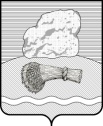 РОССИЙСКАЯ ФЕДЕРАЦИЯКалужская областьДуминичский районАдминистрация сельского поселения«Деревня Дубровка» ПОСТАНОВЛЕНИЕ  «26» декабря 2023 г.									      № 60 Об утверждении плана нормотворческой деятельностиадминистрации сельского поселения «Деревня Дубровка» на  2024 год.В целях повышения эффективности нормотворческой деятельности исполнительного органа  сельского поселения «Деревня Дубровка» администрация сельского поселения «Деревня Дубровка»ПОСТАНОВЛЯЕТ:Утвердить  План нормотворческой деятельности администрации сельского поселения «Деревня Дубровка» на  2024 год (прилагается).2. Разместить  настоящее постановление  на официальном сайте администрации сельского поселения «Деревня Дубровка»   http:// ddubrovka.ru/.            3.Настоящее постановление вступает в силу после  его официального обнародования.4. Контроль за исполнением настоящего постановления оставляю за собой.Глава администрации 					А.О. ЯковлевПриложениек постановлению администрациисельского поселения «Деревня Дубровка»от 26.12.2023 № 60ПЛАНнормотворческой деятельности администрации сельского поселения «Деревня Дубровка» на 2023 год№п/пНаименование нормативного правового актаОтветственные заподготовку актаСроки принятия1Постановление «Об обнародовании численности муниципальных служащих органов местного самоуправления сельского поселения «Деревня Дубровка» работников муниципальных учреждений сельского поселения «Деревня Дубровка» с указанием фактических расходов на оплату их труда за 4 квартал 2023 г»Администрация сельского поселения «Деревня Дубровка»январь2Постановление «Об утверждении отчета об исполнении плана реализации муниципальных программ сельского поселения «Деревня Дубровка» за 2023 год»Администрация сельского поселения «Деревня Дубровка»февраль3Постановление «Об обнародовании численности муниципальных служащих органов местного самоуправления сельского поселения «Деревня Дубровка» работников муниципальных учреждений сельского поселения «Деревня Дубровка» с указанием фактических расходов на оплату их труда за 1 квартал 2024 г»Администрация сельского поселения «Деревня Дубровка»апрель4Постановление об утверждении отчета об исполнении бюджета сельского поселения «Деревня Дубровка» за 1 квартал 2024 года»Администрация сельского поселения «Деревня Дубровка»апрель5Постановление «Об обнародовании численности муниципальных служащих органов местного самоуправления сельского поселения «Деревня Дубровка», работников муниципальных учреждений сельского поселения «Деревня Дубровка» с указанием фактических расходов на оплату их труда за 2 квартал 2024 г»Администрация сельского поселения «Деревня Дубровка»июль6Постановление  «Об  утверждении отчета по исполнению бюджета сельского поселения «Деревня Дубровка» за 2 полугодие 2024 года»Администрация сельского поселения «Деревня Дубровка»июль7Постановление «Об утверждении  прогноза социально-экономического развития сельского поселения «Деревня Дубровка» на 2025 год и плановый период 2026 и 2027 годов»Администрация сельского поселения «Деревня Дубровка»октябрь8Постановление «Об обнародовании численности муниципальных служащих органов местного самоуправления сельского поселения «Деревня Дубровка» работников муниципальных учреждений сельского поселения «Деревня Дубровка» с указанием фактических расходов на оплату их труда за 3 квартал 2024 г»Администрация сельского поселения «Деревня Дубровка»октябрь9Постановление  «Об  утверждении отчета по исполнению бюджета сельского поселения «Деревня Дубровка» за 9 месяцев 2024года»Администрация сельского поселения «Деревня Дубровка»октябрь10Проекты Постановлений о вынесении изменений и дополнений в действующие муниципальные программыАдминистрация сельского поселения «Деревня Дубровка»октябрь11Разработка проекта Решения Сельской Думы о бюджете сельского поселения «Деревня Дубровка» на 2025 год  и плановый период 2026 -2027 годовАдминистрация сельского поселения «Деревня Дубровка»октябрь-ноябрь12Постановление «Об утверждении Основных направлений налоговой бюджетной политики сельского поселения «Деревня Дубровка» на 2025 год и плановый период 2026 и 2027 годов»Администрация сельского поселения «Деревня  Дубровка»ноябрь13Постановления об утверждении проектов модульных  нормативно-правовых актов, предложенных прокуратурой Думиничского районаАдминистрация сельского поселения «Деревня Дубровка»По мере поступления14Проекты постановлений о признании утратившими силу некоторых нормативных правовых актовАдминистрация сельского поселения «Деревня Дубровка »При необходимости15Проекты постановлений о внесении поправок в действующие муниципальные правовые акты сельского поселения в соответствии с Федеральным законодательством и законодательством Калужской областиАдминистрация сельского поселения «Деревня Дубровка»При необходимости16План нормотворческой деятельности администрации сельского поселения «Деревня Дубровка» на 2025 годАдминистрация сельского поселения «Деревня Дубровка»декабрь